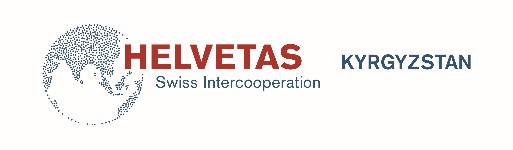 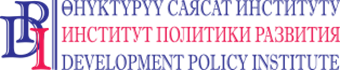 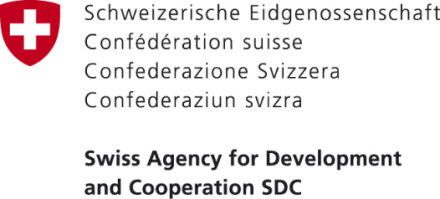 _____________________________________________________________________ПРЕСС РЕЛИЗ30.09.2018 г.Стади-тур на тему: «Изучение опыта развития деятельности Муниципального предприятия в сфере организации и предоставления услуг по благоустройству и вывозу ТБО»26 сентября 2018 года, в рамках проекта “Улучшение услуг на местном уровне” (УУМУ), финансируемого правительством Швейцарии через Швейцарское Управление по Развитию и Сотрудничеству и выполняемого консорциумом организаций, представленным ХЕЛВЕТАС в Кыргызской Республике и Институтом политики развития в городе Токтогул Джалал-Абадской области, был проведен стади-тур по обмену опытом для пилотных айыльных аймаков Иссык-Кульской и Джалал-Абадской областей. На семинаре принимали участие представители проекта УУМУ – главы пилотных айыл окмоту Иссык-Кульской и Джалал-Абадской областей, руководители муниципальных предприятий, осуществляющие деятельность в сфере предоставления услуг по вывозу мусора, а также, в качетсве гостей присутвовали представители пилотных айыльных аймаков из Ошской и Нарынской областей проекта “Голос граждан и подотчетность органов МСУ: бюджетный процесс”. Общее количество участников на семинаре составило 72 человека. Участникам стади-тура были представлены презентации на тему: «Изучение опыта развития деятельности Муниципального предприятия в сфере организации и предоставления услуг по благоустройству и вывозу ТБО»:Разработка тарифов (включая разработку, принятие, ОС);Решение вопросов субсидии (обеих видов, как уязвимым, так и на потребителя);Понятие муниципального заказа (Основные характеристики муниципального заказа, расчет объема работ по муниципальному заказу;Развитие провайдера, увеличение уровня собираемости тарифов Разработка БОР; Основы экономической и финансовой устойчивости процесса предоставления услуги.Были обсуждены вопросы по недостаткам и проблемам Провайдеров для оказания качественной услуги. Участники семинара смогли не только обменяться мнениями и опытом по развитию муниципального предприятия, но, также, получили возможность поднять и обсудить неразрешенные вопросы между провайдерами и айыл окмоту. Более того, на семинаре присутствовал эксперт по муниципальным предприятиям, который консультировал и отвечал на вопросы участников по всем вопросам касательно устойчивости и развития МП, сбора тарифов, а также по выполнению муниципального заказа. «Помощь эксперта нам помог утвердиться в сомнениях. Мы ставим цель улучшить материально-техническую базу МП - после семинара я понял, что и как надо еще улучшать! Команда проекта очень сильная и мы все вместе сделали огромную работу, уникальную в своем роде. Обмен опытом – это лучшее в работе проекта! Мы старались показать и объяснить участникам наши достижения и вместе с тем свои пробелы. И узнали от них еще больше» - отметил Мэр города Токтогул Болгонбеков Болот Турдуевич.В ходе семинара представители МП “Ыңгайлуу шарт” продемонстрировали работу специальной техники по сбору мусора, приобретенной в рамках проекта и ответили на многие вопросы участников касательно данной услуги. Участники оценили работу МП которое смогло законным путем организовать и предоставить услугу населению и смогло обеспечить ее качество и устойчивость, а также выразили свое мнение о семинаре:Заместитель Главы Бешик-Жон АО - местный координатор Бурканов Жумалы: -«На семинаре по обмену опытом в городе Токтогул, нам удалось ознакомиться работой муниципального предприятия, которая проделала огромную работу в рамках проекта “Улучшение услуг на местном уровне”. Мы узнали о способах разрешения вопросов местного уровня в сфере ЖКХ, а также, много нового о том, как разработать тарифы, о специальных и целевых субсидиях, и о том, как вести работу с абонентами для создания экономической и финансовой устойчивости МП. Теперь у нас появилась возможность использовать полученный опыт у себя в айыл окмоту.»Руководитель МП “Масы-Тазалык” О. Макамбаев: «Мы вновь стали свидетелями значительного вклада со стороны проекта “Улучшение услуг на местном уровне” по улучшению уровня жизни населения во многих регионах Кыргызстана. Опыт МП города Токтогул по развитию деятельности в сфере организации и предоставления услуг по благоустройству и вывозу ТБО показал нам правильное направление.» Маматсабиров Ислам- заместитель главы Курманбек АО: «У нашего АО еще нет опыта по созданию муниципального предприятия, но благодаря таким семинарам по обмену опытом в рамках проекта “Улучшение услуг на местном уровне”, я получил знания о том, как создать МП, как улучшить работу СООПВ а также как нужно вести работу посредством муниципального заказа.»Жумабаева Эльмира – Специалист Багыш АО: “На данном семинаре в городе Токтогул мне понравилось то, что МП смогли разработать тариф в размере 19 сом 36 тыйын, включая сумму субсидий в размере 9 сом 36 тыйын, и смогли утвердить тариф приказом айыльного кенеша. У нас в АО не так. Тепреь по возвращении я приложу свои усилия, чтобы правильно все обьяснить населению и правильно организовать предоставление услуги.» Мамырасулов Мамасыдык- Специалист, координатор Ленин АО: «Мне понравился опыт МП города Токтогул по муниципальному заказу, их разъяснительная работа с населением, а также их опыт по составлению и заключению договоров между провайдерами и абонентами. У нас в АО провайдеры и абоненты полностью не соблюдают договора и этот вопрос меня беспокоит.» Сулайманкулов Токтосун – Главный инженер МП «Ала-Бука тазалык»: «На этом семинаре по обмену опытом мы получили много полезной информации по созданию и управлению МП и по разработке тарифов. Мне очень понравился способ работы МП «Тазалык» города Токтогул. Также для меня были полезными сессии по субсидиям и муниципальным заказам. Наше МП тоже оказывает помощь уязвимым группам населения. Благодаря этому семинару теперь мы в сотрудничестве с АО постараемся законным путем распределить субсидии и оказать нужную помощь населению.» Атамкулова Гулмира – главный специалист Ала-Бука АО: «Для нас этот опыт был очень полезным. Мы узнали о важности способа управления в работе с муниципальными предприятиями. Мы также убедились в том, что мы неправильно распределяем субсидии. На этом семинаре мы получили знания о видах субсидий, а также о способах разрешения вопросов местного значения путем муниципального заказа. В рамках проекта «Улучшение услуг на местном уровне» мы смогли разработать муниципальный заказ, но конкурс так и не был объявлен. Мы очень благодарны проекту за такую возможность, так как мы получили знания как развивать и работать дальше с муниципальными заказами».Тажимаматов Сардарбек – Бухгалтер “Көк-Таш тазалык” МП: «Для меня на этом семинаре по обмену опытом, очень полезными были презентации на темы по разработке тарифов в сфере услуг по вывозу мусора, по субсидиям, а также о том, что такое муниципальный заказ и как правильно его разработать. Материальная база нашего муниципального предприятия очень хорошая, и теперь мы знаем, что, можем участвовать в тендерах и оказывать услуги и другим айыльным аймакам по вывозу мусора. Мы думали, что муниципальное предприятие должно оказывать услуги только на территории своего АО. Благодаря консультациям эксперта, мы получили знания о том, что можем участвовать в тендерах и повышать доход своего предприятия». Алмаз, депутат Токтогульского горкенеша: «На семинаре мы обменялись телефонами и задавали друг другу как они (депутаты) других АО решают те или иные вопросы. Я впервые участвовал на семинаре по обмену опытом – это очень нужная вещь, эмоции до сих пор не угасают! Молодцы проекту и всем! »Наралиева Саламат – ГСМиО: «Группу по Мониторингу и оценке уже многие в городе знают и начинают уважать и привлекают для мониторинга услуг. Проект нас научил работать командой. Благодаря проекту, у нас в городе оказываются услуги с привлечением спецтехники, которая нет ни в каком АО! Этим мы гордимся! И постоянно мониторим ее работу! Мы хотим чтобы МП стало на ноги быстрее но, к сожалению, нужно время! Семинар по обмен опытом – был уникальный – лучше один раз увидеть – это то, что мы показали! Мы услышали очень много комплиментов – и это вдохновило нас еще на большее!»